                                   บันทึกข้อความ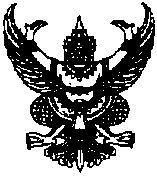 ส่วนราชการ  โรงพยาบาล                   กลุ่มงาน                              โทร.  ........................................................ที่  สก.  				  วันที่    ....................................................................................                                                                           เรื่อง  ขออนุมัติปฏิบัติงานนอกเวลาราชการเรียน   ผู้อำนวยการโรงพยาบาล .........................................................................	1.ข้อเท็จจริง	ด้วย.................................................ได้ปฏิบัติงานเกี่ยวกับ...............................................................ซึ่งจำเป็นต้องดำเนินการ/จัดเตรียม..........................................................................เป็นการเร่งด่วน  ซึ่งไม่สามารถดำเนินการ/จัดเตรียม  ให้แล้วเสร็จภายในเวลาราชการหรือเวลาทำการปกติได้			2.ระเบียบ คำสั่งที่เกี่ยวข้อง				2.1 ระเบียบกระทรวงการคลังว่าด้วยการเบิกจ่ายเงินตอบแทนการปฏิบัติงานนอกเวลาราชการ พ.ศ. ๒๕๕๐ 		ข้อ ๕ ในการปฏิบัติงานนอกเวลาราชการต้องได้รับอนุมัติจากหัวหน้าส่วนราชการเจ้าของงบประมาณหรือผู้ที่ได้รับมอบหมายก่อนการปฏิบัติงานนอกเวลาราชการ  โดยให้พิจารณาเฉพาะช่วงเวลาที่จำเป็นต้องอยู่ปฏิบัติงานนอกเวลาราชการในครั้งนั้น ๆ เพื่อประโยชน์ของงานราชการเป็นสำคัญ แลพให้คำนึงถึงความเหมาะสมและสอดคล้องกับระบบและวิธีการจัดการงบประมาณแบบมุ่งเน้นผลงานตามยุทธศาสตร์ของส่วนราชการ				ฯลฯ				ฯลฯ	2.2 คำสั่งสำนักงานปลัดกระทรวงสาธารณสุข ที่ 625/2550 ลงวันที่  27  มีนาคม  2550	ตามข้อ 1 .2 ปลัดกระทรวงสาธารณสุขมอบอำนาจในการอนุมัติการปฏิบัติงานนอกเวลาราชการแก่บุคคลผู้ดำรงตำแหน่ง นายแพทย์สาธารณสุขจังหวัด ผู้อำนวยการโรงพยาบาลศูนย์ ผู้อำนวยการโรงพยาบาลทั่วไป ผู้อำนวยการโรงพยาบาลชุมชน สาธารณสุขอำเภอ และหัวหน้าสถานีอนามัย3.ข้อพิจารณาเพื่อให้การปฏิบัติราชการกรณีมีความจำเป็นเร่งด่วนครั้งนี้ให้แล้วเสร็จและมิให้ราชการเกิดความเสียหาย จึงขออนุมัติเจ้าหน้าหน้าที่ให้ปฏิบัติงานนอกเวลาราชการและในวันหยุดราชการ โดยให้การปฏิบัติงานนอกเวลาราชการในวันทำการ ให้มีสิทธิเบิกค่าตอบแทนได้ไม่เกินวันละ 4 ชั่วโมง ๆ ละ 50 บาท และการปฏิบัติงานในวันหยุดราชการ ให้มีสิทธิเบิกค่าตอบแทนได้ไม่เกินวันละ 7 ชั่วโมง ๆ ละ 60 บาท (กรณีปฏิบัติงานไม่เต็มชั่วโมงไม่สามารถเบิกได้) รายละเอียดปรากฏตามบัญชีรายชื่อเจ้าหน้าที่และวันเวลาที่ขอปฏิบัติงานนอกเวลาราชการแนบท้ายนี้และมีความประสงค์ขอเบิกค่าตอบแทนการปฏิบัติงานนอกเวลาราชการ เป็นเงิน จำนวน ..........บาท (.............................................) จากงบ................................................................................................................	ซึ่งอำนาจในการอนุมัติให้ปฏิบัติงานนอกเวลาราชการครั้งนี้ เป็นของผู้อำนวยการ...................ตามข้อ 1.2 ของคำสั่งสำนักงานปลัดกระทรวงสาธารณสุข ที่ 625/2550 ลงวันที่  27  มีนาคม  2550	4.ข้อเสนอ	จึงเรียนมาเพื่อโปรดพิจารณา	4.1 อนุมัติให้ปฏิบัติงานนอกเวลาราชการ                      4.2 อนุมัติให้เบิกค่าตอบแทนการปฏิบัติงานนอกเวลาราชการ จำนวน................บาท (...............................................)